ВНИМАНИЕ!!!Уважаемые жители Иркутского района!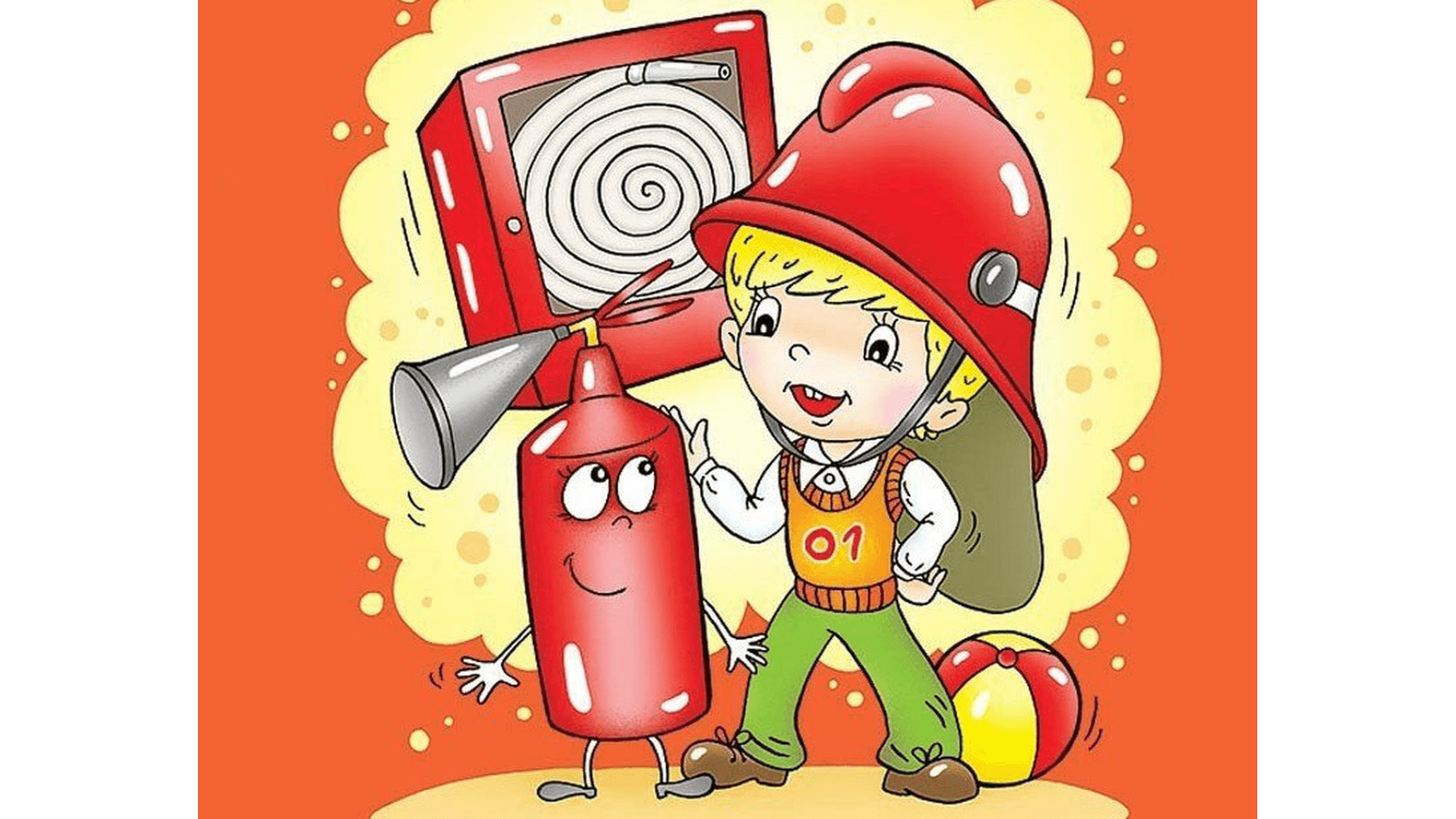 На территории Иркутского районного муниципального образования ухудшилась оперативная обстановка с пожарами, гибелью и травмирования людей на пожарах! Обратите внимание на пожарную безопасность в Ваших домах:- будьте особо бдительны используя для отопления домов электробойлеры и «теплые полы»;- находясь дома, следите за работой электроприборов, особенно обогревателей. Уходя из дома даже ненадолго, обязательно их выключите;- не оставляйте малолетних детей без присмотра, в том числе на непродолжительный промежуток времени;- проведите разъяснительную беседу со своими детьми по ограничению доступа к пожароопасным предметам – спичкам, зажигалкам; правил поведения в случае возникновения пожара;- установите в своих домах автономные дымовые пожарные извещатели. Отдел надзорной деятельности и профилактической работы по Иркутскому району призывает жителей Иркутского района соблюдать меры пожарной безопасности, а при возникновении пожара немедленно сообщить о нем в пожарную охрану по телефону 101 или 112. Самое главное правило при возгорании — не поддаваться панике и не терять самообладания.Помните! Безопасность превыше всего!